Республикæ  Цæгат  Ирыстон  - АланийыГорæтгæрон  районы   Дǽллаг Санибайы хъǽуы цǽрǽн бынаты  администрациУ Ы Н А Ф Ф Æ363124, РСО- Алания, Пригородный район, с. Н. Саниба, ул. Кирова, 125, тел.(факс)- 8-86738-3-53-31Администрация  Нижнесанибанского сельского поселения Пригородного  районаРеспублики  Северная  Осетия – АланияП О С Т А Н О В Л Е Н И Е « 21» января 2021 г                                 с.Н.Саниба                               № 1     В соответствии с Федеральными законами от 06.10.2003 №131-Ф3 «Об общих принципах организации местного самоуправления в Российской Федерации», от 28 июля 2014г № 172-ФЗ   «О стратегическом планировании в Российской Федерации», пунктом 3 статьи 173 Бюджетного кодекса Российской Федерации, законом Республики Северная Осетия-Алания от               16 мая 2017 года № 28-РЗ «О стратегическом планировании в Республике Северная Осетия-Алания», Протокола совещания у Главы Республики Северная Осетия –Алания В.З.Битарова по вопросам взаимодействия и исполнительной власти Республики Северная Осетия-Алания с органами местного самоуправления в режиме видеоконференции связи № 22-1,4 от 17.12.2020г постановляю: 1.Утвердить Программу  социально-экономического развития Нижнесанибанского сельского поселения муниципального образования Пригородный район РСО-Алания на 2021-2023 годы.( приложение) 2. Опубликовать настоящее решение на официальном сайте Нижнесанибанского сельского поселения МО Пригородный район РСО-Алания в сети «Интернет».          3. Контроль за исполнением настоящего постановления оставляю за собой. Глава Нижнесанибанскогосельского поселения                                                                              Ф.М.Хинчагов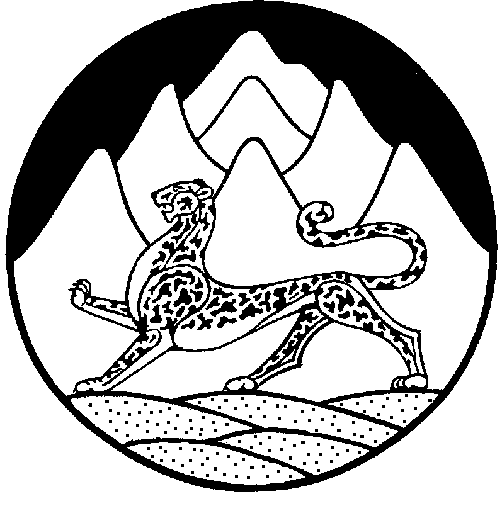 